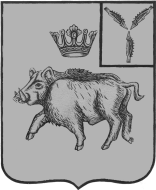 СОВЕТ БОЛЬШЕОЗЁРСКОГО МУНИЦИПАЛЬНОГО ОБРАЗОВАНИЯБАЛТАЙСКОГО  МУНИЦИПАЛЬНОГО  РАЙОНА САРАТОВСКОЙ ОБЛАСТИтридцатое заседание Совета четвертое созываРЕШЕНИЕот  07.09.2020 №  157с.Б-ОзеркиОб утверждении Порядка участия Большеозёрского муниципального образования в организациях межмуниципального сотрудничестваВ соответствии с Федеральным законом от 06.10.2003 № 131-ФЗ «Об общих принципах организации местного самоуправления в Российской Федерации», руководствуясь статьёй 21 Устава Большеозёрского муниципального образования,   Совет Большеозёрского муниципального образования РЕШИЛ:1.Утвердить порядок участия  Большеозёрского муниципального образования  в организациях межмуниципального сотрудничества согласно приложению.2. Признать утратившим силу решение Совета Большеозёрского муниципального образования от 14.11.2018 № 21 «Об утверждении Положения о порядке участия Большеозёрского муниципального образования в организациях межмуниципального сотрудничества». 3.Настоящее решение вступает в силу со дня его обнародования.4.Контроль за исполнением настоящего решения возложить на  постоянную комиссию Совета Большеозёрского муниципального образования по вопросам местного самоуправления.Глава Большеозёрскогомуниципального образования                                                       С.А.СибиревПорядокучастия Большеозёрского муниципального образованияв организациях межмуниципального сотрудничества1.	Общие положения1. Настоящий Порядок разработан в соответствии с Конституцией Российской Федерации, Федеральным законом от 06 октября 2003 года № 131-ФЗ «Об общих принципах организации местного самоуправления в Российской Федерации», иными нормативными правовыми актами Российской Федерации, Уставом Большеозёрского муниципального образования и определяет процедуру участия Большеозёрского муниципального образования (далее – муниципальное образование) в организациях межмуниципального сотрудничества. 2. Под организациями межмуниципального сотрудничества в настоящем Порядке понимаются межмуниципальные объединения (Ассоциация муниципальных образований, иные объединения муниципальных образований), межмуниципальные хозяйственные общества в форме непубличных акционерных обществ и обществ с ограниченной ответственностью), некоммерческие организации муниципальных образований (в форме автономных некоммерческих организаций и фондов).3. Целями межмуниципального сотрудничества являются:	1) повышение эффективности решения вопросов местного значения;	2) обмен опытом в области организации и осуществления местного самоуправления;	3) содействие развитию местного самоуправления;	4) объединение финансовых средств, материальных и иных ресурсов для совместного решения вопросов местного значения;	5) организация взаимодействия по вопросам местного значения органов местного самоуправления муниципального образования с органами местного самоуправления других муниципальных образований;	6)выражение и защита общих интересов муниципального образования с другими муниципальными образованиями; 	7) формирование условий стабильного развития экономики муниципального образования в интересах повышения жизненного уровня населения и в иные цели, направленные на достижение общественных благ.4.	Участие муниципального образования в организациях межмуниципального сотрудничества осуществляется  на добровольной основе в порядке, предусмотренном федеральными законами и решениями Совета Большеозерского муниципального образования путем:1) учреждения (создания) организаций межмуниципального сотрудничества;2) вхождение в состав учредителей (приема в состав участников) организаций межмуниципального сотрудничества, вступления (принятия) в организации межмуниципального сотрудничества;3) учреждения (выступления в качестве соучредителя) межмуниципального печатного средства массовой информации.4) участия в управлении деятельностью организаций межмуниципального сотрудничества.5) заключения договоров и соглашений об участии в организациях межмуниципального сотрудничества.5. Интересы муниципального образования в организациях межмуниципального сотрудничества представляет глава Большеозёрского муниципального образования или иные лица на основании решения Совета Большеозёрского муниципального образования.6. Решение об участии муниципального образования в организациях межмуниципального сотрудничества в формах, предусмотренных подпунктами 1, 2, 3, 5 пункта 4 настоящего  Порядка (далее-Порядок), принимается Советом Большеозёрского муниципального образования.Решение об участии в управлении деятельностью организаций межмуниципального сотрудничества (подпункт 4 пункта 4 настоящего Порядка) принимается Главой муниципального образования или иным лицом, назначенным  в соответствии с пунктом 5 настоящего Порядка.7. Проект решения Совета Большеозёрского муниципального образования в соответствии с п.6 настоящего Порядка может быть внесен на рассмотрение Совета Большеозёрского муниципального образования субъектами права правотворческой инициативы в соответствии с Уставом муниципального образования.8. К проекту решения прилагаются следующие документы:1)пояснительная записка, характеризующая социально-экономическую ситуацию в то отрасли муниципального хозяйства (сфере межмуниципальных отношений), в которой планируется осуществление основной деятельности организации межмуниципального сотрудничества; конкретные цели участия  муниципального образования в организации межмуниципального сотрудничества и задачи, которые надлежит решить для достижения поставленных целей; источники формирования имущества учреждаемой организации межмуниципального сотрудничества, текущего финансирования ее деятельности; перспективные планы и прогнозы социальных, финансово-экономических, хозяйственных и иных результатов участия в организации межмуниципального сотрудничества;2)учредительные документы (проекты учредительных документов) организации межмуниципального сотрудничества или проект соглашения об установлении межмуниципальных связей (без создания организации);3) финансово-экономическое обоснование участия муниципального образования в организациях межмуниципального сотрудничества.9. К проекту решения могут прилагаться иные документы, обосновывающие целесообразность принятия соответствующего решения.10. В соответствии  с п.12 ст.35 Федерального закона от 06.10.2003 №131-ФЗ «Об общих принципах организации местного самоуправления в Российской Федерации» нормативные правовые акты представительного органа муниципального образования, предусматривающие осуществления расходов из средств местного бюджета, могут быть внесены на рассмотрение представительного органа муниципального образования только по инициативе главы местной администрации или при наличии заключения главы местной администрации.Рассмотрение проекта решения осуществляется в порядке, установленном Регламентом Совета Большеозерского муниципального образования.Решение об участии муниципального образования в межмуниципальном сотрудничестве считается принятым, если за его принятие проголосовало более половины от установленной численности депутатов  Большеозерского муниципального образования).11. В решение Совета Большеозерского муниципального образования об участии в организация межмуниципального сотрудничества указываются:- организационно-правовая форма организации, которую предполагается учредить или в которой предполагается участие;- наименование организации межмуниципального сотрудничества, в которой предполагается участие или которую предполагается создать;- иные сведения.12. В соответствии с принятым решением об участии в организациях межмуниципального сотрудничества глава (либо иное лицо, назначенное  в соответствии с пунктом 5 настоящего Порядка):представляет интересы муниципального образования в соответствующей организации межмуниципального сотрудничества;подписывает от имени муниципального образования учредительные документы в случае принятия решения о создании соответствующей организации межмуниципального сотрудничества;подписывает от имени муниципального образования межмуниципальные соглашения;осуществляет иные полномочия, установленные законодательством и учредительными документами организаций межмуниципального сотрудничества.13. Участие в организациях межмуниципального сотрудничества прекращается в случае принятия решения о выходе из организации межмуниципального сотрудничества, ликвидации организации межмуниципального сотрудничества, принятия решения о расторжении договора, соглашения в сфере межмуниципального сотрудничества, в других случаях, предусмотренных законодательством либо учредительными документами организации межмуниципального сотрудничества.14. Передача имущества в целях внесения имущественного взноса, финансирование расходов, связанных с участием муниципального образования в организациях межмуниципального сотрудничества (уплата членских взносов и иных платежей, предусмотренных учредительными документами организации межмуниципального сотрудничества), осуществляется в соответствии с принятыми Советом Большеозерского муниципального образования решениями за счет средств бюджета муниципального образования в порядке, предусмотренном гражданским, бюджетным законодательством, решениями Совета Большеозерского муниципального образования о порядке управления и распоряжения муниципальным имуществом.Приложение к решению Совета Большеозёрского муниципального образованияот 07.09.2020 № 157